This Is Me!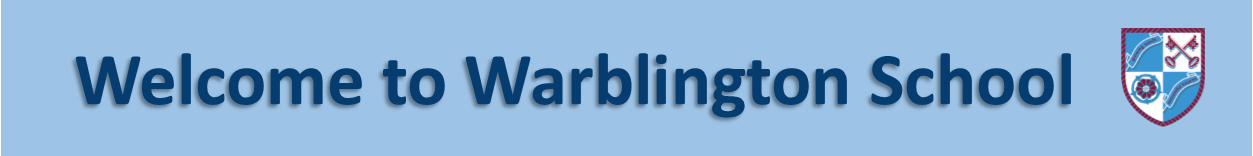 My name is:Me age is:My birthday is on:About my family:Where I LiveThe weather is usuallyYou can seeYou can hearMy favourite things to eat areAt the weekend I like toA good place to visit isMy favourite sport isThe best place I’ve been on holiday was